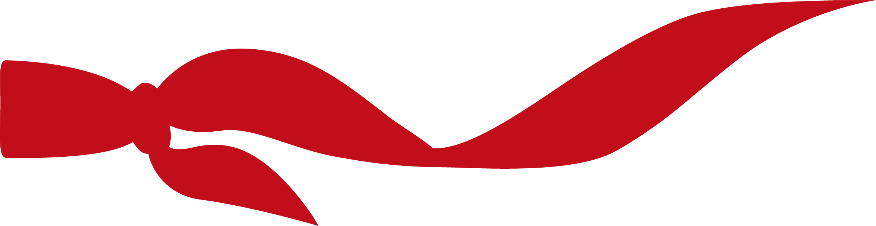 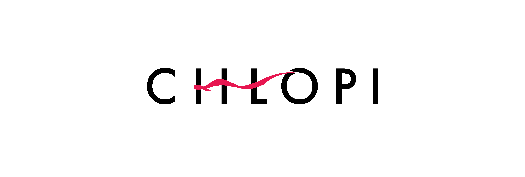 Światowa premiera „Chłopów” na Międzynarodowym Festiwalu Filmowym w TorontoŚwiatowa premiera „Chłopów” odbędzie się na Międzynarodowym Festiwalu Filmowym w Toronto. Najnowszy film twórców „Twojego Vincenta” - DK Welchman i Hugh Welchmana został wybrany do pokazu w sekcji Special Presentation. Festiwal w Toronto odbywa się od 7 do 17 września i jest jednym z największych festiwali filmowych na świecie, przyciągającym rocznie ponad 480 000 widzów. Special Presentation to jedna z najbardziej prestiżowych sekcji w Toronto.  – Cieszymy się, że światowa premiera „Chłopów” odbędzie się na Międzynarodowym Festiwalu Filmowym w Toronto. Misją festiwalu jest „zmiana sposobu, w jaki ludzie postrzegają świat poprzez film”, a filozofia ta jest bliska naszym sercom. „Chłopi” to dla nas kolejna podróż, która pozwoliła zagłębić się w emocjonalne możliwości i estetyczne piękno techniki animacji malarskiej. Adaptacja „Chłopów” pozwoliła nam również przybliżyć światu niesamowitą powieść Reymonta, która mimo Nagrody Nobla jest obecnie w dużej mierze nieznana poza granicami Polski. Nie mogłem sobie wyobrazić lepszego miejsca niż Toronto, aby podzielić się tą epopeją z zagranicznymi widzami po raz pierwszy – mówi Hugh Welchman, współreżyser i producent „Chłopów” ze studia BreakThru Films.Animacja „Chłopi” to esencja półwiecza malarstwa europejskiego z przełomu XIX i XX wieku, z naciskiem na styl Młodej Polski. Początkowo film był kręcony jako film fabularny z aktorami. W „Chłopach” występują m.in.: Mirosław Baka, Ewa Kasprzyk, Sonia Bohosiewicz, Małgorzata Kożuchowska, Dorota Stalińska, Andrzej Konopka, Maciej Musiał i Julia Wieniawa. W głównej roli - Jagny - występuje Kamila Urzędowska. Następnie grupa ponad 100 malarzy rozpoczęła animację malarską, która trwała ponad 2 lata. Artyści malowali kluczowe klatki za pomocą farb olejnych Cobra (Royal Talens) na płótnie, a grupa animatorów tworzyła klatki pośrednie, aby całość była płynna i przyjemna dla oka.Zobacz teaser filmuDystrybutorem filmu w Polsce jest Next Film. Polska premiera zaplanowana jest na 13 października. Pierwsze pokazy „Chłopów” w Polsce odbędą się podczas Festiwalu Polskich Filmów Fabularnych w Gdyni. Film bierze udział w Konkursie Głównym.New Europe Film Sales sprzedał film do ponad 40 krajów, w tym do niemieckojęzycznej Europy (Plaion), Francji (The Jokers), krajów Beneluksu (Paradiso), Korei Południowej (First Run), Chin (JL Film), Skandynawii (Another World Rozrywka) i Hiszpanii (Karma). Firma prowadzi negocjacje z nabywcami w Wielkiej Brytanii i Ameryce Północnej, Australii i Japonii. CHŁOPIPremiera: 13 październikaReżyseria: DK Welchman, Hugh Welchman 
Scenariusz: DK Welchman, Hugh Welchman
Zdjęcia: Radosław Ładczuk, Kamil Polak, Szymon Kuriata 
Montaż: DK Welchman
Scenografia: Elwira Pluta 
Kostiumy: Katarzyna Lewińska
Charakteryzacja: Waldemar Pokromski
Muzyka: Łukasz L.U.C. Rostkowski & Rebel Babel Orchestras (Laboratorium Pieśni, Julia Wieniawa, Tęgie Chłopy, Sutari, Szymon Lipiński)
Dźwięk: Michał Jankowski
Reżyseria obsady: Ewa Brodzka 
Reżyser animacji: Piotr Dominiak 
Efekty specjalne: Kamil Polak
Supervisor VFX: Łukasz Mackiewicz
Producent liniowy: Tomasz Wochniak 
Producenci: Hugh Welchman, Sean Bobbitt 
Produkcja: BreakThru Films 
Koprodukcja: CANAL+, DIGITAL KRAFT, Art Shot, Narodowe Centrum Kultury
Współfinansowanie: Polski Instytut Sztuki Filmowej, Polska Fundacja Narodowa, Mazovia Warsaw Film Commission
Dystrybucja: Next Film
Międzynarodowy agent sprzedaży: New Europe Film SalesPartnerzy: Juice, TELEVISOR Studio, Centrum Technologii Audiowizualnych, GS Animation

  
Obsada (rola wykorzystana w animacji): Kamila Urzędowska (Jagna), Robert Gulaczyk (Antek), Mirosław Baka (Boryna), Andrzej Konopka (Wójt), Ewa Kasprzyk (Dominikowa), Sonia Mietielica (Hanka), Małgorzata Kożuchowska (Organiścina), Sonia Bohosiewicz (Wójtowa), Maciej Musiał (Jasio), Dorota Stalińska (Jagustynka), Julia Wieniawa (Marysia Pastuszka), Mateusz Rusin (Mateusz)Kontakt dla mediów:Joanna JakubikTel. 514 793 494Mail: joanna.jakubik@next-film.pl